Unit 2 Lesson 5: Connecting Factors and Zeros1 Notice and Wonder: Factored Form (Warm up)Student Task StatementWhat do you notice? What do you wonder?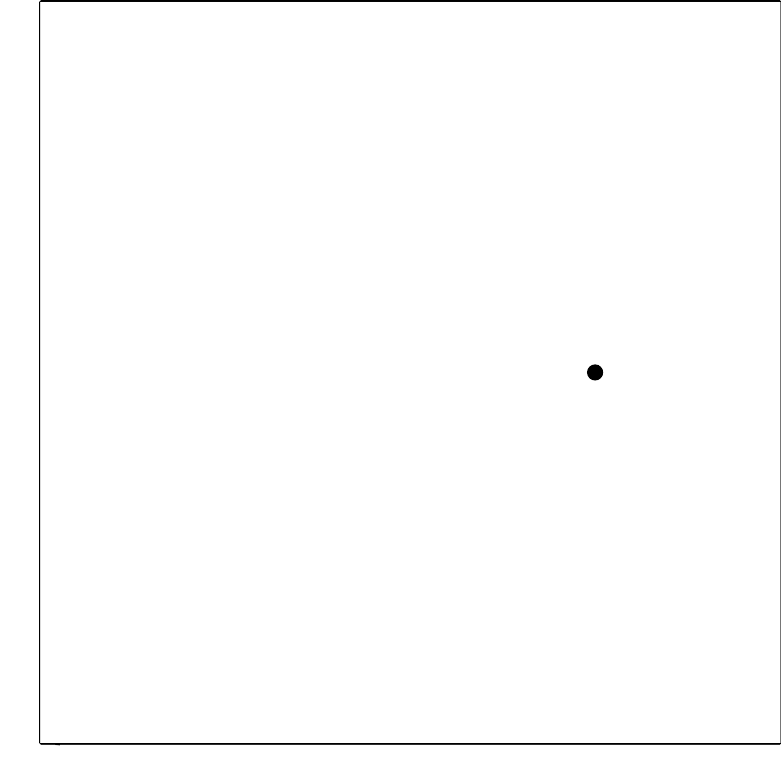 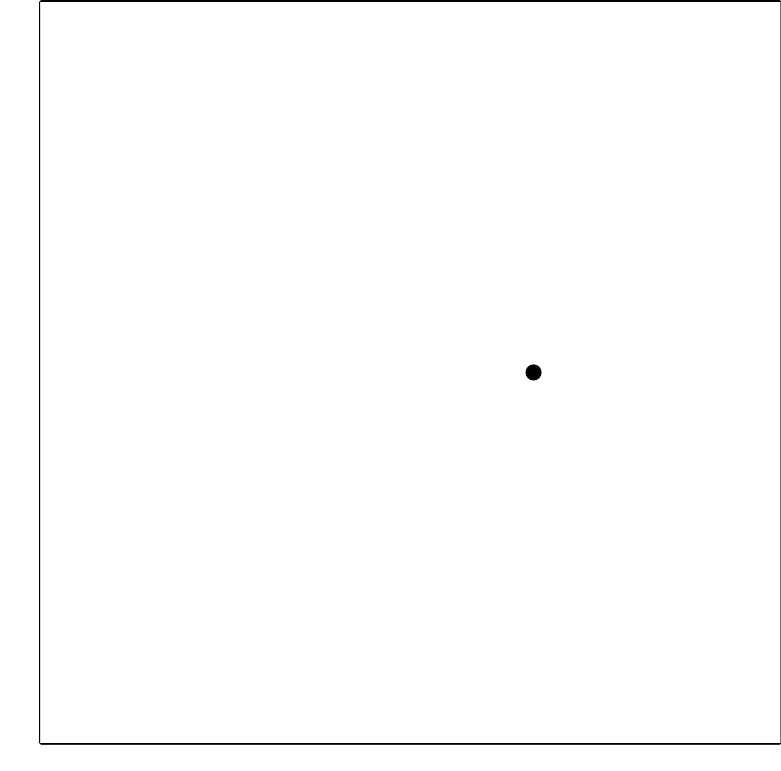 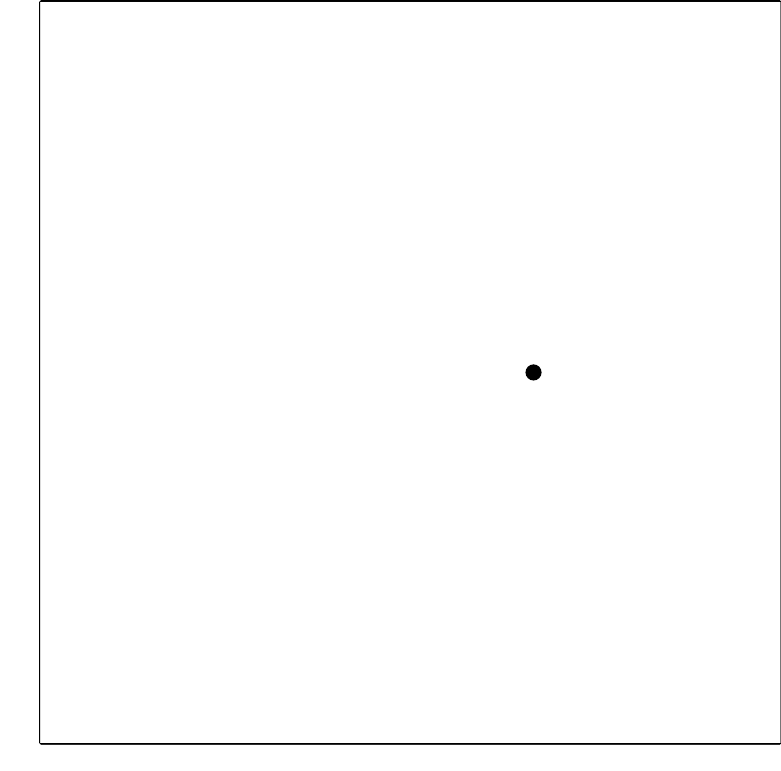 2 What Values of  Make These Equations True?Student Task StatementFind all values of  that make the equation true.3 Factors, Intercepts, and GraphsStudent Task StatementYour teacher will give you a set of cards. Match each equation to either a graph or a description.Take turns with your partner to match an equation with a graph or a description of a graph.For each match that you find, explain to your partner how you know it’s a match.For each match that your partner finds, listen carefully to their explanation. If you disagree, discuss your thinking and work to reach an agreement.
 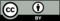 © CC BY 2019 by Illustrative Mathematics®